Supplementary Figure 1: Pearson correlation among various phenotypic traits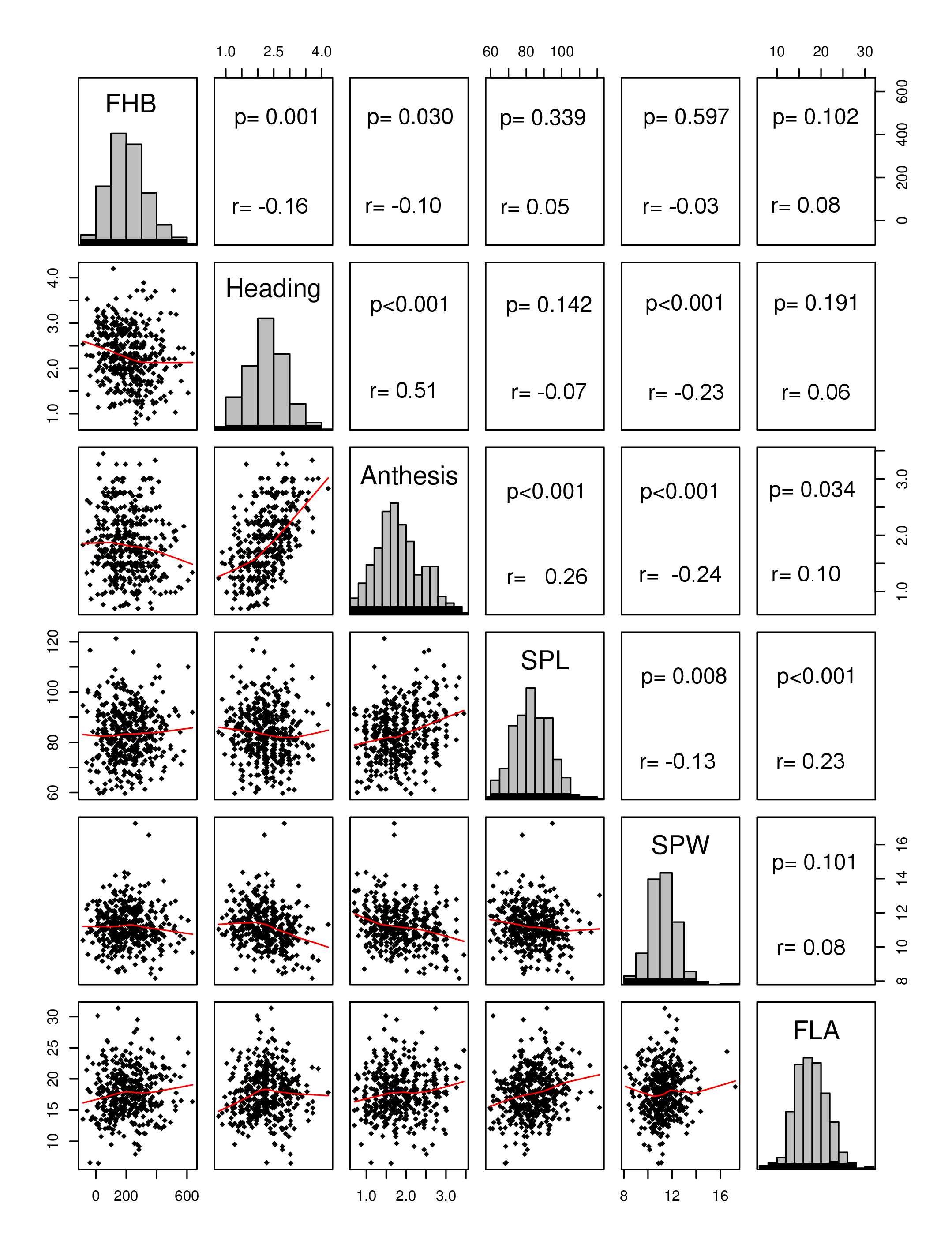 Supplementary Figure 2: Average effect of the favorable QTL alleles for six SNPs detected by at least two GWAS models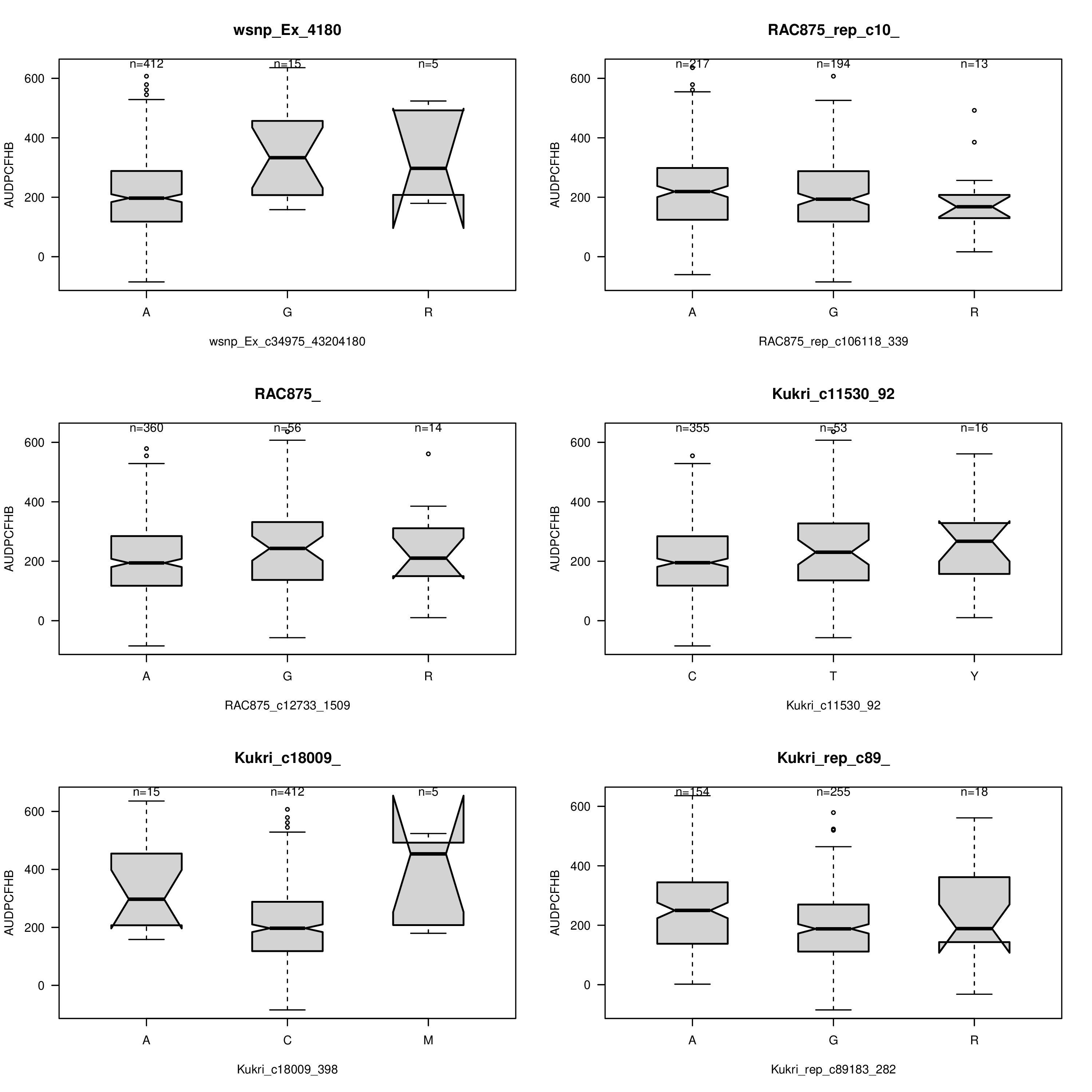 